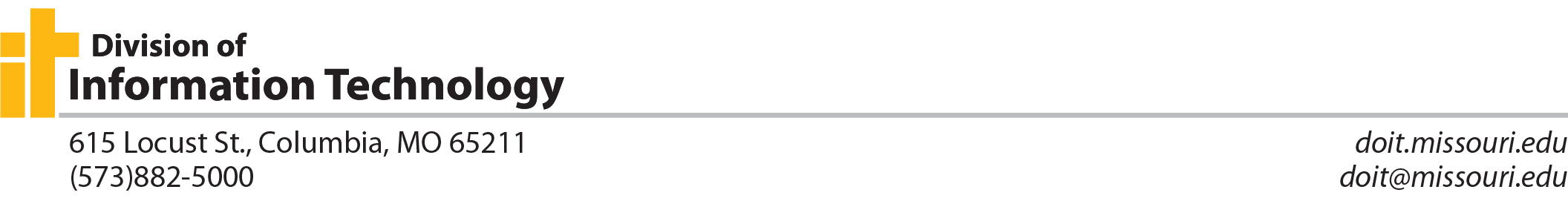 Product Accessibility RoadmapThe University of Missouri is committed to ensuring that Information and Communication Technology (ICT) is accessible to everyone. Information and Communication Technologies (ICT) must be compliant with the Web Content Accessibility Guidelines AA per accessibility standardsand policies. We recognize that developing accessible ICT may require a significant resource commitment and take time to accomplish. Please document the accessibility issues associated with your product(s), how you plan to resolve them, and your timeline for making progress towards an accessible product. Complete a roadmap for each ICT (e.g., Web App, Mobile App, Website, etc.)Vendor/Product InformationDate:Vendor Name:Contact Information:Name of Product/Version: Product Description: Accessibility IssuesList the accessibility issues identified in your product's VPAT or determined from other sources.Additional Information	Provide any additional information regarding accessibility plans:Issue DescriptionWCAG Success Criteria The guideline the issue falls under.Current StatusEnter one of the following values:• Open (not resolved)• Closed (resolved)• Under investigation• Cannot be resolvedRemediation TimelineAnticipated date when the issue will be resolved.WorkaroundsSolutions that allows impacted users to work around this issue.CommentsProvide additional information that communicates your product goals and progress from an accessibility standpoint.Example: 
Images on the landing page lack equivalent alternate text1.1.1 AOpenQ3, 2004 release (v1.2)Functional images will receive descriptive alternate text; decorative images will receive null alternate text.